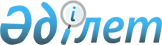 Мәслихаттың 2011 жылғы 21 желтоқсандағы № 422 "2012-2014 жылдарға арналған аудандық бюджеті туралы" шешіміне өзгеріс пен толықтырулар енгізу туралыҚостанай облысы Таран ауданы мәслихатының 2012 жылғы 10 ақпандағы № 10 шешімі. Қостанай облысы Таран ауданының Әділет басқармасында 2012 жылғы 17 ақпанда № 9-18-158 тіркелді

      Қазақстан Республикасының 2008 жылғы 4 желтоқсандағы Бюджет кодексінің 109 бабына сәйкес аудандық мәслихат ШЕШТІ:



      1. Мәслихаттың "2012–2014 жылдарға арналған аудандық бюджеті туралы" 2011 жылғы 21 желтоқсандағы № 422 шешіміне (Нормативтік құқықтық актілерді мемлекеттік тіркеу тізілімінде 9-18-154 нөмірімен тіркелген, 2012 жылғы 12 қаңтарда "Шамшырақ" аудандық газетінде жарияланған) мынадай өзгеріс пен толықтырулар енгізілсін:



      көрсетілген шешімінің 1 тармағы жаңа редакцияда жазылсын:

      "1. 2012–2014 жылдарға арналған аудандық бюджеті тиісінше 1, 2 және 3 қосымшаларға сәйкес, оның ішінде 2012 жылға мынадай көлемдерде бекітілсін:



      1) кірістер – 2 289 041,0 мың теңге, оның ішінде:

      салықтық түсімдер бойынша – 1 146 349,0 мың теңге;

      салықтық емес түсімдер бойынша – 4 335,0 мың теңге;

      негізгі капиталды сатудан түсетін түсімдер бойынша - 0,0 мың теңге;

      трансферттер түсімдері бойынша – 1 138 357,0 мың теңге;



      2) шығындар – 2 290 217,3 мың теңге;



      3) таза бюджеттік кредиттеу – 21 598,0 мың теңге, оның ішінде:

      бюджеттік кредиттер – 24 274,0 мың теңге;

      бюджеттік кредиттерді өтеу – 2 676,0 мың теңге;



      4) қаржы активтерімен операциялар бойынша сальдо – 30 000,0 мың теңге;



      5) бюджет тапшылығы (профициті) – -52 774,3 мың теңге;



      6) бюджет тапшылығын қаржыландыру (профицитті пайдалану) 52 774,3 мың теңге.";



      көрсетілген шешім мынадай мазмұндағы 2-1 тармақпен толықтырылсын:

      "2-1. 2012 жылға арналған аудандық бюджетте 9 062,6 мың теңге сомасында нысаналы трансферттердің, оның ішінде республикалық бюджеттен бөлінген 6 749,3 мың теңге сомасында трансферттердің, облыстық бюджеттен бөлінген 2 313,3 мың теңге сомасында трансферттердің қайтарылуы қарастырылғаны ескерілсін.";



      көрсетілген шешім мынадай мазмұндағы 10-1 тармақпен толықтырылсын:

      "10-1. Ауданның жергілікті атқарушы органының 2012 жылға арналған резерві 4 874,0 мың теңге сомасында бекітілсін.";



      көрсетілген шешімнің 1 қосымшасы, осы шешімнің қосымшасына сәйкес жаңа редакцияда жазылсын.



      2. Осы шешім 2012 жылдың 1 қаңтарынан бастап қолданысқа енгізіледі.      Екінші, кезектен тыс

      сессиясының төрағасы                       С. Ысқақов      Аудандық мәслихаттың хатшысы               С. Жолдыбаев      КЕЛІСІЛДІ      "Таран ауданы әкімдігінің

      экономика және қаржы бөлімі"

      мемлекеттік мекемесінің бастығы

      ________________ В. Ересько

 

Мәслихаттың         

2012 жылғы 10 ақпандағы    

№ 10 шешіміне қосымша    Мәслихаттың         

2011 жылғы 21 желтоқсандағы  

№ 422 шешіміне 1 қосымша    2012 жылға арналған аудандық бюджеті
					© 2012. Қазақстан Республикасы Әділет министрлігінің «Қазақстан Республикасының Заңнама және құқықтық ақпарат институты» ШЖҚ РМК
				СанатыСанатыСанатыСанатыСанатысома,

мың теңгеСыныбыСыныбыСыныбыСыныбысома,

мың теңгеIшкi сыныбыIшкi сыныбыIшкi сыныбысома,

мың теңгеЕрекшелiгiЕрекшелiгiсома,

мың теңгеАтауысома,

мың теңгеIКірістер2289041,0100000Салықтық түсімдер1146349,0101000Табыс салығы398050,0101200Жеке табыс салығы398050,0103000Әлеуметтік салық293000,0103100Әлеуметтік салық293000,0104000Меншiкке салынатын салықтар429636,0104100Мүлiкке салынатын салықтар411250,0104300Жер салығы12686,0104500Бірыңғай жер салығы5700,0105000Тауарларға, жұмыстарға және

қызметтерге салынатын iшкi салықтар22584,0105200Акциздер2090,0105300Табиғи және басқа ресурстарды

пайдаланғаны үшiн түсетiн түсiмдер13500,0105400Кәсiпкерлiк және кәсiби қызметтi

жүргiзгенi үшiн алынатын алымдар6994,0108000Заңдық мәнді іс-әрекеттерді жасағаны

және (немесе) оған уәкілеттігі бар

мемлекеттік органдар немесе лауазымды

адамдар құжаттар бергені үшін алынатын

міндетті төлемдер3079,0108100Мемлекеттік баж3079,0200000Салықтық емес түсімдер4335,0201000Мемлекеттік меншіктен түсетін кірістер2235,0201500Мемлекет меншігіндегі мүлікті жалға

беруден түсетін кірістер2235,0206000Басқада салық емес түсiмдер2100,0206100Басқада салық емес түсiмдер2100,0400000Трансферттердің түсімдері1138357,0402000Мемлекеттiк басқарудың жоғары тұрған

органдарынан түсетiн трансферттер1138357,0402200Облыстық бюджеттен түсетiн

трансферттер1138357,0Функционалдық топФункционалдық топФункционалдық топФункционалдық топФункционалдық топсома,

мың теңгеКіші функцияКіші функцияКіші функцияКіші функциясома,

мың теңгеБюджеттік бағдарламалардың әкiмшiсiБюджеттік бағдарламалардың әкiмшiсiБюджеттік бағдарламалардың әкiмшiсiсома,

мың теңгеБағдарламаБағдарламасома,

мың теңгеАтауысома,

мың теңгеIIШығындар2290217,301Жалпы сипаттағы мемлекеттiк

қызметтер231185,01Мемлекеттiк басқарудың жалпы

функцияларын орындайтын өкiлдiк,

атқарушы және басқа органдар201829,0112Аудан (облыстық маңызы бар қала)

мәслихатының аппараты12932,0001Аудан (облыстық маңызы бар қала)

мәслихатының қызметін қамтамасыз

ету жөніндегі қызметтер12932,0122Аудан (облыстық маңызы бар қала)

әкімінің аппараты62246,0001Аудан (облыстық маңызы бар қала)

әкімінің қызметін қамтамасыз ету

жөніндегі қызметтер51104,0003Мемлекеттік органның күрделі

шығыстары11142,0123Қаладағы аудан, аудандық маңызы

бар қала, кент, ауыл (село),

ауылдық (селолық) округ әкімінің

аппараты126651,0001Қаладағы аудан, аудандық маңызы

бар қаланың, кент, ауыл (село),

ауылдық (селолық) округ әкімінің

қызметін қамтамасыз ету жөніндегі

қызметтер126651,02Қаржылық қызмет4167,0459Ауданның (облыстық маңызы бар

қаланың) экономика және қаржы

бөлімі4167,0004Біржолғы талондарды беру

жөніндегі жұмысты ұйымдастыру

және біржолғы талондарды сатудан

түскен сомаларды толық алынуын

қамтамасыз ету390,0010Жекешелендіру, коммуналдық

меншікті басқару,

жекешелендіруден кейінгі қызмет

және осыған байланысты дауларды

реттеу500,0011Коммуналдық меншікке түскен

мүлікті есепке алу, сақтау,

бағалау және сату3277,09Жалпы сипаттағы өзге де

мемлекеттiк қызметтер25189,0459Ауданның (облыстық маңызы бар

қаланың) экономика және қаржы

бөлімі25189,0001Ауданның (облыстық маңызы бар

қаланың) экономикалық саясаттын

қалыптастыру мен дамыту,

мемлекеттік жоспарлау, бюджеттік

атқару және коммуналдық меншігін

басқару саласындағы мемлекеттік

саясатты іске асыру жөніндегі

қызметтер25189,002Қорғаныс3710,01Әскери мұқтаждықтар3410,0122Аудан (облыстық маңызы бар қала)

әкімінің аппараты3410,0005Жалпыға бірдей әскери міндетті

атқару шеңберіндегі іс-шаралар3410,02Төтенше жағдайлар жөнiндегi

жұмыстарды ұйымдастыру300,0122Аудан (облыстық маңызы бар қала)

әкімінің аппараты300,0006Аудан (облыстық маңызы бар қала)

ауқымындағы төтенше жағдайлардың

алдын алу және жою300,004Бiлiм беру1649224,71Мектепке дейiнгi тәрбиелеу және

оқыту73801,0123Қаладағы аудан, аудандық маңызы

бар қала, кент, ауыл (село),

ауылдық (селолық) округ әкімінің

аппараты73801,0004Мектепке дейінгі тәрбиелеу және

оқыту ұйымдарын қолдау73475,0025Республикалық бюджеттен берілетін

трансферттер есебінен мектеп

мұғалімдеріне және мектепке

дейінгі ұйымдардың тәрбиешілеріне

біліктілік санаты үшін қосымша

ақының мөлшерін ұлғайту326,02Бастауыш, негізгі орта және жалпы

орта білім беру1128194,7123Қаладағы аудан, аудандық маңызы

бар қала, кент, ауыл (село),

ауылдық (селолық) округ әкімінің

аппараты351,0005Ауылдық (селолық) жерлерде

балаларды мектепке дейін тегін

алып баруды және кері алып келуді

ұйымдастыру351,0464Ауданның (облыстық маңызы бар

қаланың) білім бөлімі1127843,7003Жалпы білім беру1099413,7006Балаларға қосымша білім беру16533,0063Республикалық бюджеттен берілетін

нысаналы трансферттер есебінен

"Назарбаев зияткерлік мектептері"

ДБҰ-ның оқу бағдарламалары

бойынша біліктілікті арттырудан

өткен мұғалімдерге еңбекақыны

арттыру1325,0064Республикалық бюджеттен берілетін

трансферттер есебінен мектеп

мұғалімдеріне біліктілік санаты

үшін қосымша ақының мөлшерін

ұлғайту10572,09Бiлiм беру саласындағы өзге де қызметтер447229,0464Ауданның (облыстық маңызы бар

қаланың) білім бөлімі31064,0001Жергілікті деңгейде білім беру

саласындағы мемлекеттік саясатты

іске асыру жөніндегі қызметтер6631,0005Ауданның (областык маңызы бар

қаланың) мемлекеттік білім беру

мекемелер үшін оқулықтар мен

оқу-әдiстемелiк кешендерді сатып

алу және жеткізу8900,0015Республикалық бюджеттен берілетін

трансферттер есебінен жетім

баланы (жетім балаларды) және

ата-аналарының қамқорынсыз қалған

баланы (балаларды) күтіп-ұстауға

асыраушыларына ай сайынғы ақшалай

қаражат төлемдері15033,0020Республикалық бюджеттен берілетін

трансферттер есебінен үйде

оқытылатын мүгедек балаларды

жабдықпен, бағдарламалық

қамтыммен қамтамасыз ету500,0467Ауданның (облыстық маңызы бар

қаланың) құрылыс бөлімі416165,0037Білім беру объектілерін салу және

реконструкциялау416165,006Әлеуметтiк көмек және әлеуметтiк

қамтамасыз ету111228,02Әлеуметтiк көмек89574,0451Ауданның (облыстық маңызы бар

қаланың) жұмыспен қамту және

әлеуметтік бағдарламалар бөлімі89574,0002Еңбекпен қамту бағдарламасы25511,0005Мемлекеттік атаулы әлеуметтік

көмек2200,0006Тұрғын үй көмегі6500,0007Жергілікті өкілетті органдардың

шешімі бойынша мұқтаж

азаматтардың жекелеген топтарына

әлеуметтік көмек11988,0010Үйден тәрбиеленіп оқытылатын

мүгедек балаларды материалдық

қамтамасыз ету655,0014Мұқтаж азаматтарға үйде

әлеуметтiк көмек көрсету15583,001618 жасқа дейінгі балаларға

мемлекеттік жәрдемақылар16746,0017Мүгедектерді оңалту жеке

бағдарламасына сәйкес, мұқтаж

мүгедектерді міндетті гигиеналық

құралдармен және ымдау тілі

мамандарының қызмет көрсетуін,

жеке көмекшілермен қамтамасыз ету2174,0023Жұмыспен қамту орталықтарының

қызметін қамтамасыз ету8217,09Әлеуметтiк көмек және әлеуметтiк

қамтамасыз ету салаларындағы өзге

де қызметтер21654,0451Ауданның (облыстық маңызы бар

қаланың) жұмыспен қамту және

әлеуметтік бағдарламалар бөлімі21654,0001Жергілікті деңгейде жұмыспен

қамтуды қамтамасыз ету және халық

үшін әлеуметтік бағдарламаларды

іске асыру саласындағы

мемлекеттік саясатты іске асыру

жөніндегі қызметтер21234,0011Жәрдемақыларды және басқа да

әлеуметтік төлемдерді есептеу,

төлеу мен жеткізу бойынша

қызметтерге ақы төлеу420,007Тұрғын үй-коммуналдық шаруашылық92342,01Тұрғын үй шаруашылығы58221,0458Ауданның (облыстық маңызы бар

қаланың) тұрғын үй-коммуналдық

шаруашылығы, жолаушылар көлігі

және автомобиль жолдары бөлімі2294,0004Азаматтардың жекелеген санаттарын

тұрғын үймен қамтамасыз ету1650,0031Кондоминиум объектілеріне

техникалық паспорттар дайындау644,0467Ауданның (облыстық маңызы бар

қаланың) құрылыс бөлімі55927,0003Мемлекеттік коммуналдық тұрғын үй

қорының тұрғын үйін жобалау, салу

және (немесе) сатып алу52728,0004Инженерлік коммуникациялық

инфрақұрылымды жобалау, дамыту,

жайластыру және (немесе) сатып

алу3199,02Коммуналдық шаруашылық6500,0458Ауданның (облыстық маңызы бар

қаланың) тұрғын үй-коммуналдық

шаруашылығы, жолаушылар көлігі

және автомобиль жолдары бөлімі6500,0026Ауданның (облыстық маңызы бар

қаланың) коммуналдық меншiгiндегi

жылу жүйелерiн қолдануды

ұйымдастыру6500,03Елді-мекендерді абаттандыру27621,0123Қаладағы аудан, аудандық маңызы

бар қала, кент, ауыл (село),

ауылдық (селолық) округ әкімінің

аппараты27621,0008Елді мекендердің көшелерін

жарықтандыру12340,0009Елді мекендердің санитариясын

қамтамасыз ету10166,0011Елді мекендерді абаттандыру мен

көгалдандыру5115,008Мәдениет, спорт, туризм және

ақпараттық кеңістiк104324,01Мәдениет саласындағы қызмет41201,0455Ауданның (облыстық маңызы бар

қаланың) мәдениет және тілдерді

дамыту бөлімі41201,0003Мәдени-демалыс жұмысын қолдау41201,02Спорт5328,0465Ауданның (облыстық маңызы бар

қаланың) Дене шынықтыру және

спорт бөлімі5328,0005Ұлттық және бұқаралық спорт

түрлерін дамыту968,0006Аудандық (облыстық маңызы бар

қалалық) деңгейде спорттық

жарыстар өткiзу1500,0007Әртүрлi спорт түрлерi бойынша

ауданның (облыстық маңызы бар

қаланың) құрама командаларының

мүшелерiн дайындау және олардың

облыстық спорт жарыстарына

қатысуы2860,03Ақпараттық кеңiстiк38189,0455Ауданның (облыстық маңызы бар

қаланың) мәдениет және тілдерді

дамыту бөлімі35409,0006Аудандық (қалалық)

кiтапханалардың жұмыс iстеуi30868,0007Мемлекеттік тілді және Қазақстан

халықтарының басқа да тілдерін

дамыту4541,0456Ауданның (облыстық маңызы бар

қаланың) ішкі саясат бөлімі2780,0002Газеттер мен журналдар арқылы

мемлекеттік ақпараттық саясат

жүргізу жөніндегі қызметтер2000,0005Телерадио хабарларын тарату

арқылы мемлекеттік ақпараттық

саясатты жүргізу жөніндегі

қызметтер780,09Мәдениет, спорт, туризм және

ақпараттық кеңiстiктi ұйымдастыру

жөнiндегi өзге де қызметтер19606,0455Ауданның (облыстық маңызы бар

қаланың) мәдениет және тілдерді

дамыту бөлімі6691,0001Жергілікті деңгейде тілдерді және

мәдениетті дамыту саласындағы

мемлекеттік саясатты іске асыру

жөніндегі қызметтер6691,0456Ауданның (облыстық маңызы бар

қаланың) ішкі саясат бөлімі7644,0001Жергілікті деңгейде ақпарат,

мемлекеттілікті нығайту және

азаматтардың әлеуметтік

сенімділігін қалыптастыру

саласында мемлекеттік саясатты

іске асыру жөніндегі қызметтер6144,0003Жастар саясаты саласында

іс-шараларды iске асыру1500,0465Ауданның (облыстық маңызы бар

қаланың) Дене шынықтыру және

спорт бөлімі5271,0001Жергілікті деңгейде дене

шынықтыру және спорт саласындағы

мемлекеттік саясатты іске асыру

жөніндегі қызметтер5271,010Ауыл, су, орман, балық

шаруашылығы, ерекше қорғалатын

табиғи аумақтар, қоршаған ортаны

және жануарлар дүниесін қорғау,

жер қатынастары39252,01Ауыл шаруашылығы23665,0462Ауданның (облыстық маңызы бар

қаланың) ауыл шаруашылығы бөлімі16803,0001Жергілікте деңгейде ауыл

шаруашылығы саласындағы

мемлекеттік саясатты іске асыру

жөніндегі қызметтер12587,0099Мамандарды әлеуметтік қолдау

жөніндегі шараларды іске асыру4216,0473Ауданның (облыстық маңызы бар

қаланың) ветеринария бөлімі6862,0001Жергілікті деңгейде ветеринария

саласындағы мемлекеттік саясатты

іске асыру жөніндегі қызметтер6862,06Жер қатынастары5605,0463Ауданның (облыстық маңызы бар

қаланың) жер қатынастары бөлімі5605,0001Аудан (облыстық маңызы бар қала)

аумағында жер қатынастарын реттеу

саласындағы мемлекеттік саясатты

іске асыру жөніндегі қызметтер5605,09Ауыл, су, орман, балық

шаруашылығы және қоршаған ортаны

қорғау мен жер қатынастары

саласындағы өзге де қызметтер9982,0473Ауданның (облыстық маңызы бар

қаланың) ветеринария бөлімі9982,0011Эпизоотияға қарсы іс-шаралар

жүргізу9982,011Өнеркәсіп, сәулет, қала құрылысы

және құрылыс қызметі11999,02Сәулет, қала құрылысы және

құрылыс қызметі11999,0467Ауданның (облыстық маңызы бар

қаланың) құрылыс бөлімі5931,0001Жергiлiктi деңгейде құрылыс

саласындағы мемлекеттiк саясатты

iске асыру жөнiндегi қызметтер5931,0468Ауданның (облыстық маңызы бар

қаланың) сәулет және қала

құрылысы бөлімі6068,0001Жергілікті деңгейде сәулет және

қала құрылысы саласындағы

мемлекеттік саясатты іске асыру

жөніндегі қызметтер6068,012Көлiк және коммуникация14986,01Автомобиль көлiгi14986,0123Қаладағы аудан, аудандық маңызы

бар қала, кент, ауыл (село),

ауылдық (селолық) округ әкімінің

аппараты4986,0013Аудандық маңызы бар қалаларда,

кенттерде, ауылдарда (селоларда),

ауылдық (селолық) округтерде

автомобиль жолдарының жұмыс

істеуін қамтамасыз ету4986,0458Ауданның (облыстық маңызы бар

қаланың) тұрғын үй-коммуналдық

шаруашылығы, жолаушылар көлігі

және автомобиль жолдары бөлімі10000,0023Автомобиль жолдарының жұмыс

істеуін қамтамасыз ету10000,013Өзгелер20773,03Кәсiпкерлiк қызметтi қолдау және

бәсекелестікті қорғау5646,0469Ауданның (облыстық маңызы бар

қаланың) кәсіпкерлік бөлімі5646,0001Жергілікті деңгейде кәсіпкерлік

пен өнеркәсіпті дамыту

саласындағы мемлекеттік саясатты

іске асыру жөніндегі қызметтер5446,0003Кәсіпкерлік қызметті қолдау200,09Өзгелер15127,0123Қаладағы аудан, аудандық маңызы

бар қала, кент, ауыл (село),

ауылдық (селолық) округ әкімінің

аппараты3936,0040Республикалық бюджеттен нысаналы

трансферттер ретінде "Өңірлерді

дамыту" бағдарламасы шеңберінде

өңірлердің экономикалық дамуына

жәрдемдесу жөніндегі шараларды

іске асыруда ауылдық (селолық)

округтарды жайластыру мәселелерін

шешу үшін іс-шараларды іске асыру3936,0458Ауданның (облыстық маңызы бар

қаланың) тұрғын үй-коммуналдық

шаруашылығы, жолаушылар көлігі

және автомобиль жолдары бөлімі6317,0001Жергілікті деңгейде тұрғын

үй-коммуналдық шаруашылығы,

жолаушылар көлігі және автомобиль

жолдары саласындағы мемлекеттік

саясатты іске асыру жөніндегі

қызметтер6317,0459Ауданның (облыстық маңызы бар

қаланың) экономика және қаржы

бөлімі4874,0012Ауданның (облыстық маңызы бар

қаланың) жергілікті атқарушы

органының резерві4874,015Трансферттер11193,61Трансферттер11193,6459Ауданның (облыстық маңызы бар

қаланың) экономика және қаржы

бөлімі11193,6006Пайдаланылмаған (толық

пайдаланылмаған) нысаналы

трансферттерді қайтару9062,6024Мемлекеттiк органдардың

функцияларын мемлекеттiк

басқарудың төмен тұрған

деңгейлерiнен жоғарғы деңгейлерге

беруге байланысты жоғары тұрған

бюджеттерге берiлетiн ағымдағы

нысаналы трансферттер2131,0IIIТаза бюджеттік кредит беру21598,0Бюджеттік кредиттер24274,010Ауыл, су, орман, балық

шаруашылығы, ерекше қорғалатын

табиғи аумақтар, қоршаған ортаны

және жануарлар дүниесін қорғау,

жер қатынастары24274,01Ауыл шаруашылығы24274,0462Ауданның (облыстық маңызы бар

қаланың) ауыл шаруашылығы бөлімі24274,0008Мамандарды әлеуметтік қолдау

шараларын іске асыруға берілетін

бюджеттік кредиттер24274,0Бюджеттік кредиттерді өтеу2676,0500000Бюджеттік кредиттерді өтеу2676,0501000Бюджеттік кредиттерді өтеу2676,0501100Мемлекеттік бюджеттен берілген

бюджеттік кредиттерді өтеу2676,0IVҚаржы активтерімен операциялары

бойынша сальдо30000,0Қаржы активтерін сатып алу30000,013Өзгелер30000,09Өзгелер30000,0458Ауданның (облыстық маңызы бар

қаланың) тұрғын үй-коммуналдық

шаруашылығы, жолаушылар көлігі

және автомобиль жолдары бөлімі30000,0065Заңды тұлғалардың жарғылық

капиталын қалыптастыру немесе

ұлғайту30000,0VБюджет тапшылығы (-), профициті

(+)-52774,3VІБюджет тапшылығын қаржыландыру

(профицитін пайдалану)52774,3